RELATÓIO ANULA DE ATIVIDADES
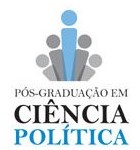 Bolsista: [INSERIR NOME COMPLETO]Orientador(a): Prof(a). Dr(a). [INSERIR NOME COMPLETO]Ingresso programa (mês/ano):Data limite defesa (mês /ano):Tipo de bolsa: (  ) CAPES (  ) CNPq (  ) UFG (  ) REUNI (  ) FAPEG (  ) Outro Início bolsa (mês/ano):Fim bolsa (previsão – mês/ano):Período do Relatório (mês/ano):Atividades acadêmicas desenvolvidas no períodoa) Disciplinas cursadas e conceitos obtidos:b) Atividades complementares realizadas (produção intelectual com comprovantes em anexo): c) Atividades programadas às quais frequentou, como por exemplo atividades acadêmicas do programa como defesas, palestras, seminários, minicursos, etc. Atividades acadêmicas de outros Programas de Pós-graduação ou instituições (Anexar comprovantes se houver): d) Informação sobre realização do Estágio de Docência: e) Estágio atual da pesquisa, plano e cronograma de trabalho e previsão para a realização do Exame de Qualificação ou da Defesa da Dissertação: Parecer do(a) orientador(a) sobre o desempenho acadêmico do pós-graduando no período: Avaliação do(a) orientador(a) sobre o rendimento e dedicação do mestrando no período:(  ) Muito Bom (  ) Bom (  ) Regular (  ) InsuficienteGoiânia, [INSERIR DIA, MÊS E ANO ] Assinatura do(a) Bolsista: Assinatura do(a) Orientador(a): [PREENCER][PREENCER][PREENCER][PREENCER][PREENCER][PREENCER](  ) Renovação recomendada     (  ) Não recomendadaComissão de Bolsas em:Assinaturas: